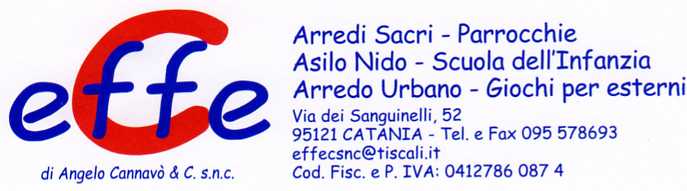 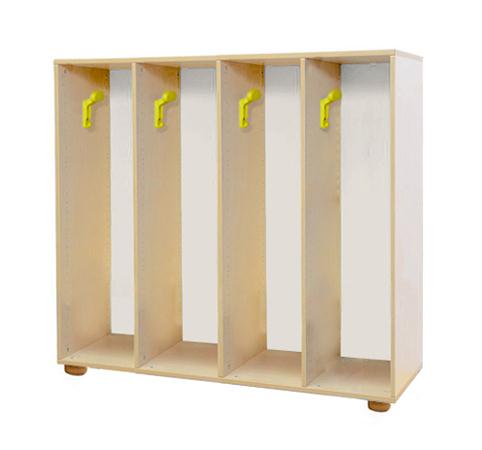 Descrizione:Spogliatoio a giorno a 4/8 posti con struttura inbilaminato idrofugo, spessore 22 mm, in classe E1,privo di formaldeide, bordatura in ABS stondato epiedini in massello di faggio.La parte interna è attrezzata con grucce appendiabiti epossibilità di aggiunta ripiano.Dimensioni: 110(l)x100(h)x40(p) cmCategoria: Spogliatoi Bimbo
Codice:PS01039